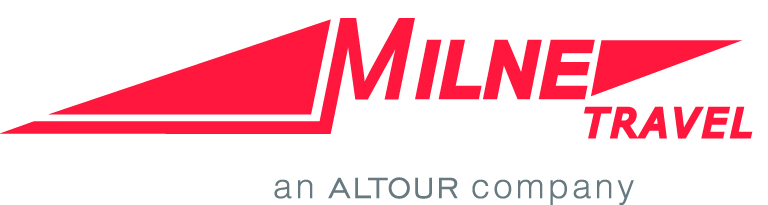 Benefits of Using Milne Travel:Milne Travel is a full-service customer-centric agency that provides in-depth travel planning and consulting services Knowledgeable, detail-oriented, experienced travel consultants familiar with Harvard travelers, policies and goals, who know the industry and can help you plan your next trip from start to finishAccess to all of Harvard's negotiated discounts with the airline, hotel, car and rail vendors Milne Travel is an ALTOUR company, offering the following advantages to Harvard Travelers:Expertise in group and meeting travel Contact Information:Designated Harvard counselors:               781-843-8952 or by direct dial to your personal counselorbusiness.travel@milnetravel.com or by direct email to your personal travel counselorTo register a Meeting:Contact Cindy Pea207-482-0985 cindy.pea@milnetravel.comAfter Hours/Emergency Assistance:Check your itinerary, or call 888-876-4213(812-206-5240 outside the U.S.)Access code A- O(scar) 2 3Payment Options:Harvard T & E CardPersonal credit card and submit expense for reimbursementBilling account for your departmentFees:   Click Here